Homework 5.3b: Composition (Sequence) of Transformations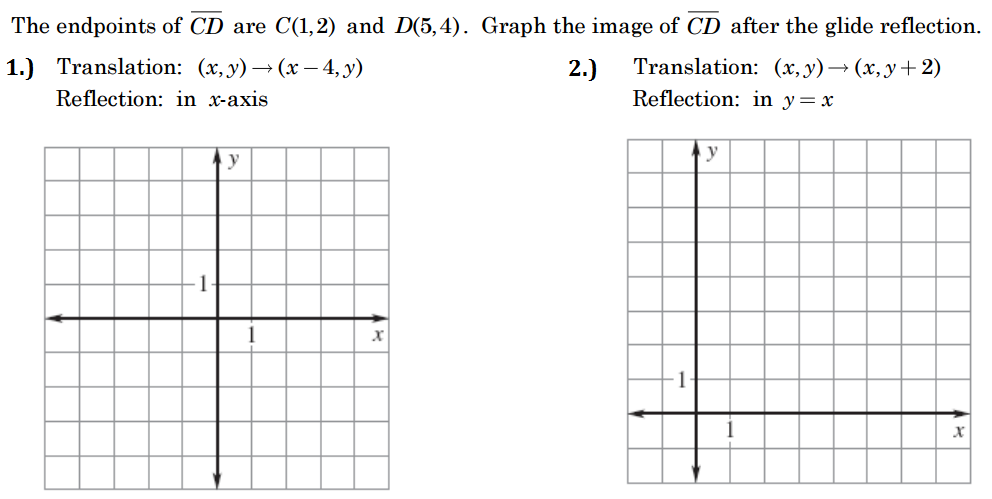 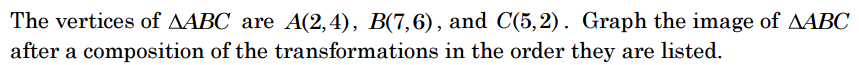 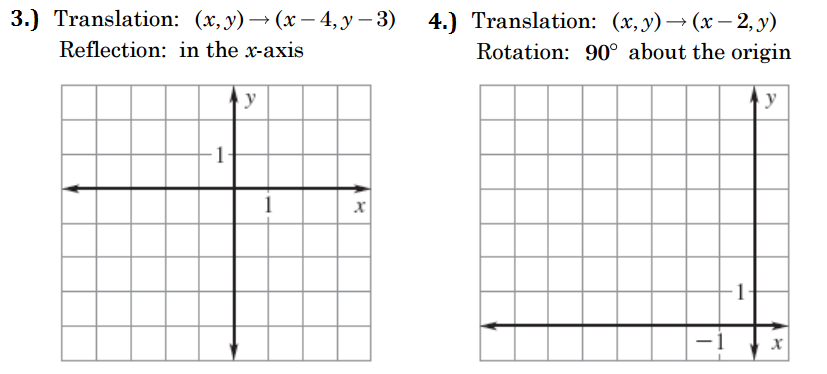 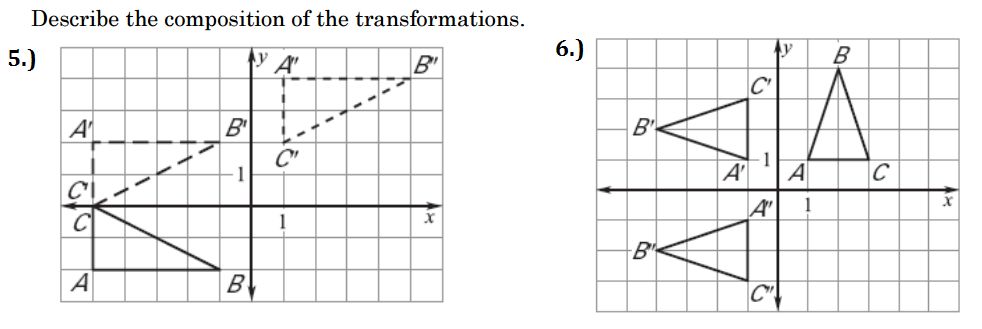 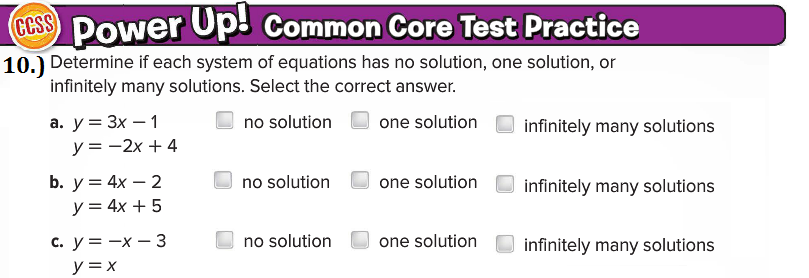 Describe the sequence of transformations that took place.Select ALL sequences that are possible below